ΧΡΗΣΗ TASK REMINDERSΕισαγωγήΟι υπενθυμίσεις σας βοηθούν όταν έχετε πολλά αντικείμενα προς παρακολούθηση, καθώς είναι πολύ εύκολο να παραβλέψετε τα πιο σημαντικά. Μια υπενθύμιση εμφανίζεται και απαιτεί προσοχή - όπως και οι ειδοποιήσεις που βλέπετε για μια συνάντηση ή ένα ραντεβού που πρόκειται να ξεκινήσει.Προσθήκη ReminderΓια να προσθέσετε reminders σε ένα task ακολουθείτε τις παρακάτω οδηγίεςΕάν έχετε καταχωρήσει ένα task και θέλετε να του προσθέσετε reminder μπορείτε να το πραγματοποιήσετε από την λίστα που υπάρχει δεξιά στο περιβάλλον του outlook 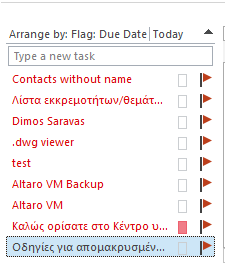 Κάνετε δεξί κλικ πάνω στο task που θέλετε να προσθέσετε το reminder και επιλέγετε follow up και add reminder.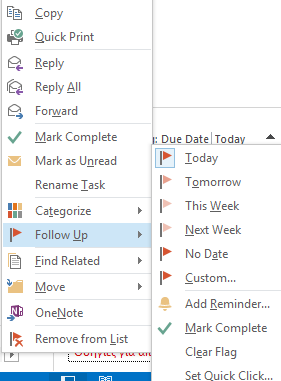 Στην συνέχεια θα εμφανιστεί η παρακάτω οθόνη όπου μπορείτε να δηλώσετε την ημέρα και ώρα που θέλετε να εμφανιστεί η υπενθύμιση του συγκεκριμένου task, όπως εσείς την έχετε ορίσει.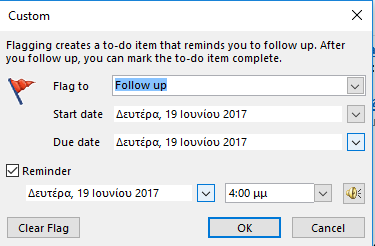 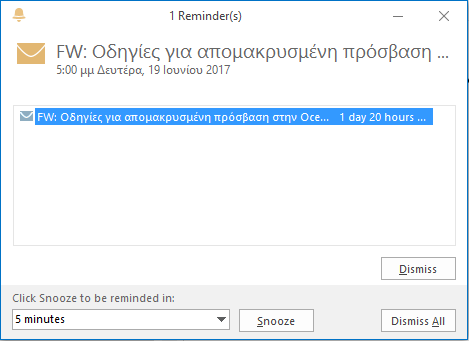 Σε περίπτωση που έχετε ένα task υπό επεξεργασία και θέλετε να του προσθέσετε reminder ακολουθείτε τα παρακάτω βήματα : Επιλέγετε στο menu την επιλογή follow up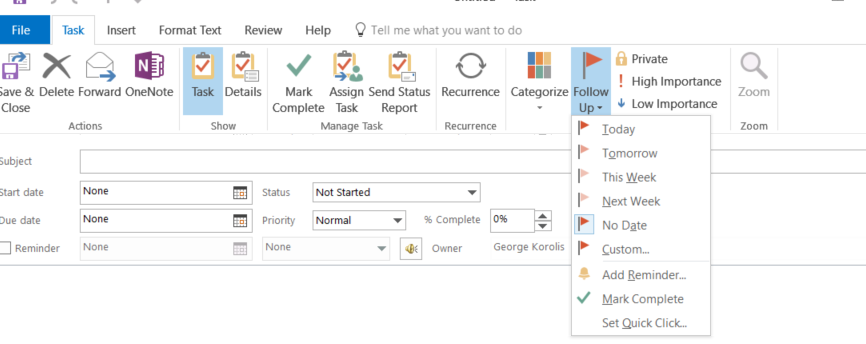 Επιλέγετε το Add Reminder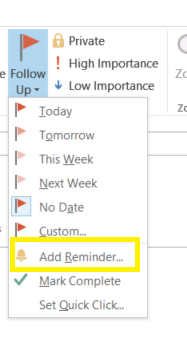 Στην συνέχεια θα εμφανιστεί η παρακάτω οθόνη όπου μπορείτε να δηλώσετε την ημέρα και ώρα που θέλετε να εμφανιστεί η υπενθύμιση του συγκεκριμένου task, όπως εσείς την έχετε ορίσει.Σημείωση: Τα Task Reminders εμφανίζονται όπως και τα calendar RemindersVideo TutorialΜπορείτε να παρακολουθήσετε και το παρακάτω βίντεο το οποίο αναφέρεται και περιγράφει όλα τα παραπάνω σχετικά με τα Task Reminders.https://www.youtube.com/watch?v=UiqzM5WlUR8